การแข่งขันเทควันโด  “ NORTHERN  TAEKWONDO LEAGUE ” สนามที่ 2 จังหวัดพิจิตร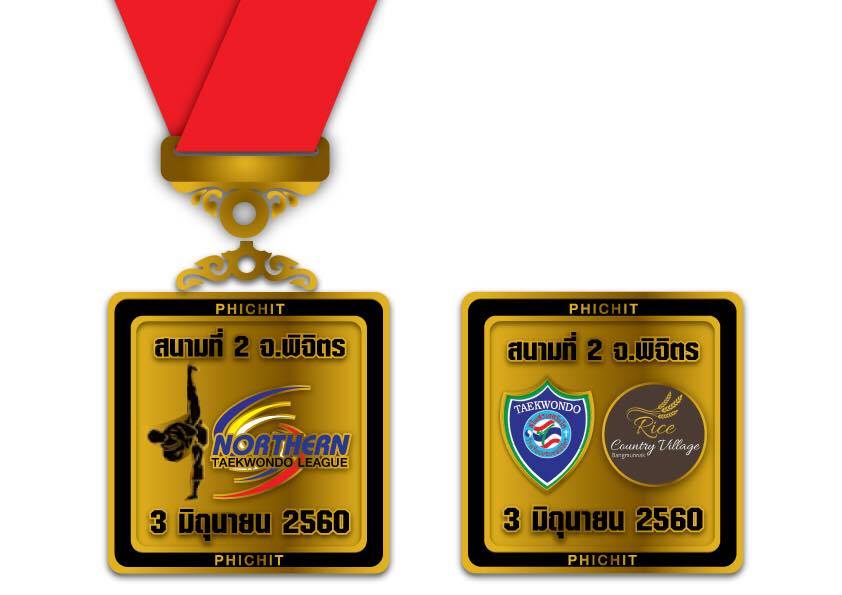  การแข่งขันเทควันโด  “ NORTHERN  TAEKWONDO LEAGUE ” สนามที่ 2จัดโดย  สโมสรเทควันโด ยอแซฟพิจิตรวันเสาร์ที่  3  มิถุนายน  2560ณ ลานกิจกรรม โรงเรียนอนุบาลบางมูลนาก “ราษฎร์อุทิศ”.....................................................................................................................................		เพื่อให้การดำเนินการจัดการแข่งขันเทควันโด  “ NORTHERN  TAEKWONDO LEAGUE ” สนามที่ 2 จ.พิจิตร  เป็นไปด้วยความเรียบร้อย จึงเห็นสมควรที่จะกำหนดระเบียบการดังต่อไปนี้ข้อที่ 1 ระเบียบการแข่งขันนี้เรียกว่า “ NORTHERN  TAEKWONDO LEAGUE ” สนามที่ 2 จ.  พิจิตรข้อที่ 2 กติกาการแข่งขันใช้กติกาสากล W.T.F. ปี 2017 และสามารถปรับใช้ได้ตามความเหมาะสมของคณะกรรมการ2.1	กำหนดการแข่งขัน 3 ยก ยกละ 1.30 นาที พัก 30 วินาที2.2	ไม่มีการแข่งขันชิงตำแหน่งที่ 3  ครองร่วมกัน 2 คน2.3	นักกีฬาต้องรายงานตัวก่อนการแข่งขัน 15 นาที หากนักกีฬาไม่มาทำการแข่งขันภายใน 3 นาที หลังจากที่กรรมการขานชื่อ ให้ปรับแพ้ในการแข่งขันได้ทันที ข้อที่ 3 ประเภทการแข่งขันเคียวรูกิแยกออกเป็น 6 ประเภท (คลาส A , B , C )	3.1  ประเภทยุวชนชาย – หญิง		อายุไม่เกิน 6    ปี   	( เกิดไม่ต่ำ พ.ศ. 2554 )	3.2  ประเภทยุวชนชาย – หญิง		อายุ   7 – 8    ปี   	( เกิด พ.ศ. 2553 – 2552 )	3.3  ประเภทยุวชนชาย – หญิง		อายุ   9 – 10  ปี   	( เกิด พ.ศ. 2551 – 2550 )	3.4  ประเภทยุวชนชาย – หญิง		อายุ  11 – 12  ปี  	( เกิด พ.ศ. 2549 – 2548 )	3.5  ประเภทเยาวชนชาย – หญิง	อายุ  13 – 14  ปี  	( เกิด พ.ศ. 2547 – 2546 ) ประเภทเยาวชนชาย – หญิง	อายุ  15 – 17  ปี  	( เกิด พ.ศ. 2545 – 2543 )ประเภทประชาชนชาย – หญิง				( เกิดไม่เกิน พ.ศ. 2542 )ข้อที่ 4 ประเภท พุมเซ่   แบ่งเป็น  4  รุ่นรุ่น ยุวชน  ชาย และ หญิง	อายุ ไม่เกิน  9 ปี    ( พ.ศ. 2551 ขึ้นไป )		รุ่น ยุวชน  ชาย และ หญิง	อายุ  10 – 11  ปี   ( พ.ศ. 2549 – 2550)		รุ่น ยุวชน   ชาย และ หญิง	อายุ  12 – 14  ปี   ( พ.ศ. 2547 – 2548 )		รุ่น เยาวชน ชาย และ หญิง	อายุ  15 ปี ขึ้นไป  ( ไม่เกิน พ.ศ. 2546 )ประเภทพุมเซ่ แบ่งเป็น  5 ประเภทประเภทพุมเซ่เดี่ยว ชาย และ หญิงประเภทพุมเซ่คู่ผสมประเภทพุมเซ่ทีม ไม่จำกัด ชาย และ หญิงประเภทพุมเซ่ทีมโชว์ ไม่จำกัดจำนวนคนในทีม  	หมายเหตุ  หากทางคณะกรรมการจัดการแข่งขันพิสูจน์ได้ว่านักกีฬาของท่าน คนใดมีการทุจริตด้าน     คุณสมบัตินักกีฬาท่านนั้นจะถูกตัดสิทธิ์จากการแข่งขันและรับรางวัลที่ได้จากการแข่งขันทันที รวมทั้งทีมที่    นักกีฬาท่านนั้นสังกัดอยู่จะถูกตัดสิทธิ์จากการพิจารณาถ้วยรางวัลทุกรางวัลข้อที่ 5 คุณสมบัติของนักกีฬาเคียวรูกิที่สมัครเข้าแข่งขัน5.1	สำหรับนักกีฬา คลาส C มีคุณวุฒิทางเทควันโดไม่เกินสายเหลือง5.2	สำหรับนักกีฬา คลาส B ต้องมีคุณวุฒิทางเทควันโดไม่เกินสายฟ้า5.3  สำหรับนักกีฬา คลาส A ต้องมีคุณวุฒิทางเทควันโดตั้งแต่สายเหลืองขึ้นไป5.4	ผู้เข้าแข่งขันต้องยอมรับและปฏิบัติตามระเบียบข้อบังคับการแข่งขันด้วยน้ำใจนักกีฬา หากมีการประท้วงคุณสมบัติของนักกีฬา นักกีฬาหรือทีมที่ถูกประท้วงจะถูกปรับให้เป็นฝ่ายแพ้ทันที5.5 สถาบัน สโมสร หรือชมรมหนึ่งสามารถส่งนักกีฬาเข้าแข่งขันได้ไม่จำกัดจำนวนทีม5.6 คณะกรรมการจัดการแข่งขัน จะพิจารณาทีมที่มีพฤติกรรมไม่เหมาะสม หรือการกระทำการใด ให้เกิดความเสียหายต่อกฎระเบียบข้อบังคับฉบับนี้ หรือใช้หลักฐานอย่างใดอย่างหนึ่งโดยการปลอมแปลงเอกสารหรือเจตนาไม่ส่งหลักฐานให้ครบถูกต้อง สามารถตัดสิทธิ์ออกจากการแข่งขันได้ ไม่ว่ากรณีใดๆ ข้อที่ 6 หลักฐานการสมัครหลักฐานการสมัครเคียวรูกิประกอบด้วย6.1	ใบสมัคร บัญชีรายชื่อนักกีฬาและเจ้าหน้าที่ทีม 6.2	แผงรูปเจ้าหน้าที่ประจำทีม (ติดรูปเรียบร้อย)6.3	ใบยินยอมจากผู้ปกครองของนักกีฬา6.4	สำเนาสูติบัตร สำเนาทะเบียนบ้าน หรือสำเนาบัตรประชนชน 6.5รูปถ่ายหน้าตรงไม่สวมหมวก ขนาด  1 รูป สำหรับทำบัตรนักกีฬา (เขียนชื่อหลังรูป)	ข้อที่ 7 การจัดการแข่งขันและวิธีการแข่งขัน7.1	ใช้การแข่งขันแบบแพ้คัดออก7.2	ไม่มีการแข่งขันชิงตำแหน่งที่ 37.3	การจับฉลากแบ่งสายการแข่งขัน(โดยการสุ่ม โดยใช้เครื่องคอมพิวเตอร์) ในวันศุกร์ที่   2  มิถุนายน  2560   ในเวลา  18.00 น.   ณ สนามแข่งขัน7.4	สถานที่แข่งขัน สนามแข่งขัน ณ ลานกิจกรรม โรงเรียนอนุบาลบางมูลนาก “ราษฎร์อุทิศ”7.5	เริ่มแข่งขันวันเสาร์ที่  3 มิถุนายน 2560   (เวลา 09.00 น.)7.6	การชั่งน้ำหนักกำหนดชั่งน้ำหนักวันศุกร์ที่  2  มิถุนายน  2560   ตั้งแต่เวลา 16.00 น – 21.00 น.   ณ  เครื่องชั่งสนามแข่ง ลานกิจกรรม โรงเรียนอนุบาลบางมูลนาก “ราษฎร์อุทิศ”กำหนดชั่งน้ำหนักวันเสาร์ที่  3  มิถุนายน  2560   ตั้งแต่เวลา 07.00 น – 08.00 น.  ณ  เครื่องชั่งสนามแข่ง ลานกิจกรรม โรงเรียนอนุบาลบางมูลนาก “ราษฎร์อุทิศ”ข้อที่ 8 การรับสมัคร  เปิดรับสมัครตั้งแต่วันนี้  ถึงวันที่  2 มิถุนายน  2560   การส่งใบสมัครทำได้ดังนี้8.1	สมัครออนไลน์ได้ที่ http://www.fightingtkd.com8.2	ค่าสมัครการแข่งขัน***   ค่าสมัครเคียวรูกิเดี่ยว  					คนละ   500 	บาท	***   ค่าสมัครเข้าแข่งขัน เคียวรูกิ ทีม 3 คน          	  	ทีมละ    900	บาท	***   ค่าสมัครเข้าแข่งขัน พุมเซ่ เดี่ยว                     	   	คนละ    500	บาท          	***   ค่าสมัครเข้าแข่งขัน พุมเซ่คู่ผสม,คู่ชาย,คู่หญิง    		คู่ละ       600	บาท	***   ค่าสมัครเข้าแข่งขัน พุมเซ่ ทีม 3 คน                  		ทีมละ    900	บาท***   ค่าสมัครเข้าแข่งขัน พุมเซ่ทีมโชว์                              	ทีมละ    1,200	บาท*** ใช้เกราะธรรมดาทุกรุ่นการแข่งขัน (ชำระ ณ สนามการแข่งขันหรือก่อนทำการชั่งน้ำหนัก)   หรือโอนเข้าบัญชี ธนาคารกรุงไทยสาขาราษฎร์เกษมอุทิศ  นายกฤษฏ์ชานนท์   แสงศิริ เลขบัญชี 349 0058 798 ข้อที่ 9 อุปกรณ์การแข่งขัน9.1 ชุดแข่งขันให้เป็นชุดแข่งขันตามกติกาการแข่งขันกีฬาเทควันโด ( W.T.F. )9.2 เครื่องป้องกันตามที่กำหนดไว้ในกติกาสากล ถ้านักกีฬาสวมอุปกรณ์ไม่ครบตามที่กติกากำหนด นักกีฬาจะถูกตัดสิทธิ์ในการแข่งขันนักกีฬาต้องจัดเตรียมอุปกรณ์การแข่งขัน และเครื่องป้องกันมาเอง -    นักกีฬา ต้องใส่ สนับแขน ซ้าย-ขวา-    นักกีฬา ต้องใส่ สนับขา ซ้าย-ขวา 	-    นักกีฬา ต้องใส่ เกาะ แดง หรือ น้ำเงิน ตามสายแข่งขัน	-    นักกีฬา ต้องใส่ เฮดการ์ด / นักกีฬา ชาย ต้องใส่ กระจับ	-    นักกีฬา ยุวชนอายุ 15-17 ปี   ต้องใส่ ฟันยาง, ถุงมือและถุงเท้าสำหรับแข่งขันข้อที่ 10 การนับคะแนนรางวัล10.1	 รางวัลชนะเลิศคะแนนรวม  เกณฑ์การนับคะแนน ให้นับคะแนนจากนักกีฬาที่ลง	แข่งขัน โดยประมวลผลโดยเครื่องคอมพิวเตอร์10.2	 รางวัลนักกีฬายอดเยี่ยม  เกณฑ์การนับคะแนนจากจำนวนรอบการแข่งขันและผลการ  แข่งขัน	หมายเหตุ  รุ่นที่มีนักกีฬาลงแข่งขันไม่ถึง 3 คน จะไม่มีการนับคะแนนรวมข้อที่ 11 รางวัลมีดังต่อไปนี้ 11.1 เหรียญรางวัล และเกียรติบัตร	ผู้ชนะอันดับที่  1  เหรียญทอง	พร้อมเกียรติบัตร	ผู้ชนะอันดับที่  2  เหรียญเงิน	พร้อมเกียรติบัตร	ผู้ชนะอันดับที่  3  เหรียญทองแดง   	พร้อมเกียรติบัตร	11.2 รางวัลนักกีฬายอดเยี่ยม ประเภทเคียวรูกิ เดี่ยว 	นักกีฬายอดเยี่ยมยุวชนชาย – หญิง	อันดับที่ 1	คลาส C	2	รางวัล	นักกีฬายอดเยี่ยมยุวชนชาย – หญิง	อันดับที่ 2	คลาส C	2	รางวัล	นักกีฬายอดเยี่ยมยุวชนชาย – หญิง	อันดับที่ 3	คลาส C	2	รางวัล	นักกีฬายอดเยี่ยมเยาวชนชาย – หญิง	อันดับที่ 1 คลาส A-B	2	รางวัล	นักกีฬายอดเยี่ยมเยาวชนชาย – หญิง	อันดับที่ 2 คลาส A-B	2	รางวัล	นักกีฬายอดเยี่ยมเยาวชนชาย – หญิง	อันดับที่ 3 คลาส A-B	2 	รางวัล           11.3 รางวัลประเภทเคียวรูกิ ทีมชาย – หญิง	รางวัลชนะเลิศ	ทีมชาย	1	รางวัล	รางวัลชนะเลิศ	ทีมหญิง	1	รางวัล           11.4 รางวัลชนะเลิศคะแนนรวม	ชนะเลิศคะแนนรวมอันดับที่  1 	ถ้วยรางวัล พร้อมเงินรางวัล 5,000  บาท	ชนะเลิศคะแนนรวมอันดับที่  2	ถ้วยรางวัล พร้อมเงินรางวัล 3,000  บาท	ชนะเลิศคะแนนรวมอันดับที่  3	ถ้วยรางวัล พร้อมเงินรางวัล 2,000  บาท           11.5 รางวัลประเภทพุมเซ่ แจกเหรียญและวุฒิบัตร	ถ้วยรางวัล นักกีฬาพุมเซ่ยอดเยี่ยมชาย		1 	รางวัล	ถ้วยรางวัล นักกีฬาพุมเซ่ยอดเยี่ยมหญิง	1 	รางวัล            11.6 รางวัลประเภทพุมเซ่ทีมโชว์ 	ถ้วยรางวัล ชนะเลิศอันดับที่  1 	 พร้อมเงินรางวัล 2,000  บาท	ถ้วยรางวัล ชนะเลิศอันดับที่  2 	 พร้อมเงินรางวัล 1,500  บาท	ถ้วยรางวัล ชนะเลิศอันดับที่  3 	 พร้อมเงินรางวัล 1,000  บาท            11.7 รางวัลผู้ตัดสินยอดเยี่ยม	ถ้วยรางวัล  ผู้ตัดสินยอดเยี่ยม	1	รางวัล  พร้อมเงินรางวัล	1,000	บาทข้อที่ 12 การประท้วง	เพื่อให้การแข่งขันดำเนินไปด้วยความสงบเรียบร้อยและสมานฉันท์   ขอสงวนสิทธิ์ไว้เฉพาะโค้ชที่มีรายชื่อเท่านั้น  ข้อที่ 13  การตัดสินของกรรมการ   	การตัดสินของกรรมการ หรือคณะกรรมการจัดการแข่งขันฯ ถือเป็นที่สิ้นสุด ข้อที่ 14 การลงโทษ	นักกีฬาผู้ใดไม่ลงทำการแข่งขันในรายการที่กำหนด ให้ถูกตัดสิทธิ์ออกจากการแข่งขันได้ข้อที่ 15 ประเภทรุ่นของการแข่งขัน15.1 ประเภทยุวชนชาย – หญิง อายุไม่เกิน  6 ปี  คลาส A , B , Cรุ่น  A  น้ำหนักไม่เกิน		18  กิโลกรัมรุ่น  B  น้ำหนักไม่เกิน		18  -  21  กิโลกรัมรุ่น  C  น้ำหนักไม่เกิน		21  -  24  กิโลกรัมรุ่น  D  น้ำหนักไม่เกิน		24  -  27  กิโลกรัมรุ่น  E  น้ำหนักไม่เกิน		27  -  31  กิโลกรัมรุ่น  F  น้ำหนัก			31  -  35  กิโลกรัมรุ่น G  น้ำหนัก			35 กิโลกรัมขึ้นไป15.2  ประเภทยุวชนชาย – หญิง อายุ 7 – 8 ปี  คลาส A , B , Cรุ่น  A  น้ำหนักไม่เกิน		20  กิโลกรัมรุ่น  B  น้ำหนักไม่เกิน		20  -  23  กิโลกรัมรุ่น  C  น้ำหนักไม่เกิน		23  -  26  กิโลกรัมรุ่น  D  น้ำหนักไม่เกิน		26  -  30  กิโลกรัมรุ่น  E  น้ำหนักไม่เกิน		30  -  34  กิโลกรัมรุ่น  F  น้ำหนัก			34  -  38  กิโลกรัมรุ่น G  น้ำหนัก			38 กิโลกรัมขึ้นไป15.3  ประเภทยุวชนชาย – หญิง อายุ 9 - 10 ปี  คลาส A , B , Cรุ่น  A  น้ำหนักไม่เกิน		25  กิโลกรัมรุ่น  B  น้ำหนักไม่เกิน		25  -  28  กิโลกรัมรุ่น  C  น้ำหนักไม่เกิน		28  -  31  กิโลกรัมรุ่น  D  น้ำหนักไม่เกิน		31  -  35  กิโลกรัมรุ่น  E  น้ำหนักไม่เกิน		35  -  39  กิโลกรัมรุ่น  F  น้ำหนัก			39  -  43  กิโลกรัมรุ่น G  น้ำหนัก			43 กิโลกรัมขึ้นไป15.4  ประเภทยุวชนชาย – หญิง อายุ  11 – 12 ปี  คลาส A , B , Cรุ่น  A  น้ำหนักไม่เกิน		30  กิโลกรัมรุ่น  B  น้ำหนักไม่เกิน		30  -  33  กิโลกรัมรุ่น  C  น้ำหนักไม่เกิน		33  -  36  กิโลกรัมรุ่น  D  น้ำหนักไม่เกิน		36  -  39  กิโลกรัมรุ่น  E  น้ำหนักไม่เกิน		39  -  43  กิโลกรัมรุ่น  F  น้ำหนักไม่เกิน		43  -  46  กิโลกรัมรุ่น  G  น้ำหนักไม่เกิน		46  -  50  กิโลกรัม  รุ่น  H  น้ำหนัก			50  กิโลกรัมขึ้นไป15.5  ประเภทเยาวชนชาย - หญิง     อายุ  13 – 14 ปี คลาส A , B , Cรุ่น  A  น้ำหนักไม่เกิน		32  กิโลกรัมรุ่น  B  น้ำหนักไม่เกิน		32  -  35  กิโลกรัมรุ่น  C  น้ำหนักไม่เกิน		35  -  38  กิโลกรัมรุ่น  D  น้ำหนักไม่เกิน		38  -  42  กิโลกรัมรุ่น  E  น้ำหนักไม่เกิน		42  -  46  กิโลกรัมรุ่น  F  น้ำหนักไม่เกิน		46  -  50  กิโลกรัมรุ่น  G  น้ำหนักไม่เกิน		50  -  54  กิโลกรัมรุ่น  H  น้ำหนัก			54  กิโลกรัมขึ้นไป15.6  ประเภทเยาวชนชาย    อายุ  15 – 17 ปี คลาส A , B รุ่น  A  น้ำหนักไม่เกิน		45  กิโลกรัมรุ่น  B  น้ำหนักไม่เกิน		45  -  48  กิโลกรัมรุ่น  C  น้ำหนักไม่เกิน		48  -  51  กิโลกรัมรุ่น  D  น้ำหนักไม่เกิน		51  -  55  กิโลกรัมรุ่น  E  น้ำหนักไม่เกิน		55  -  59  กิโลกรัมรุ่น  F  น้ำหนักไม่เกิน		59  -  63  กิโลกรัมรุ่น  G  น้ำหนักไม่เกิน		63  -  68  กิโลกรัมรุ่น  H  น้ำหนักไม่เกิน		68  -  73  กิโลกรัมรุ่น  I  น้ำหนักไม่เกิน		73  -  78  กิโลกรัมรุ่น  J  น้ำหนัก			78  กิโลกรัมขึ้นไป15.7  ประเภทเยาวชนหญิง  อายุ  15 – 17 ปี คลาส A , B รุ่น  A  น้ำหนักไม่เกิน		42  กิโลกรัมรุ่น  B  น้ำหนักไม่เกิน		42  -  44  กิโลกรัมรุ่น  C  น้ำหนักไม่เกิน		44  -  46  กิโลกรัมรุ่น  D  น้ำหนักไม่เกิน		46  -  49  กิโลกรัมรุ่น  E  น้ำหนักไม่เกิน		49  -  52  กิโลกรัมรุ่น  F  น้ำหนักไม่เกิน		52  -  55  กิโลกรัมรุ่น  G  น้ำหนักไม่เกิน		55  -  59  กิโลกรัมรุ่น  H  น้ำหนักไม่เกิน		59  -  63  กิโลกรัมรุ่น  I  น้ำหนักไม่เกิน		63  -  68  กิโลกรัมรุ่น  J  น้ำหนัก			68  กิโลกรัมขึ้นไป15.8 ประเภท  ประชาชน ชาย คลาส A , B ( เกิดก่อนหรือ พ.ศ. 2542 )1. รุ่นฟินเวท		น้ำหนักไม่เกิน  54  กก.2. รุ่นฟลายเวท		น้ำหนักเกิน  54  กก. แต่ไม่เกิน  58  กก.3. รุ่นแบนตั้มเวท	น้ำหนักเกิน  58  กก. แต่ไม่เกิน  62  กก.4. รุ่นเฟเธอร์เวท	น้ำหนักเกิน  62  กก. แต่ไม่เกิน  67  กก.5. รุ่นไลท์เวท		น้ำหนักเกิน  67  กก. แต่ไม่เกิน  72  กก.6. รุ่นเวลเธอร์เวท	น้ำหนักเกิน  72  กก. แต่ไม่เกิน  78  กก.7. รุ่นมิดเดิลเวท	น้ำหนักเกิน  78  กก. แต่ไม่เกิน  84  กก.8. รุ่นเฮฟวี่เวท		น้ำหนักเกิน  84  กก. ขึ้นไป15.9 ประเภท  ประชาชน หญิง คลาส A , B ( เกิดก่อนหรือ พ.ศ. 2542 )1. รุ่นฟินเวท		น้ำหนักไม่เกิน  47  กก.2. รุ่นฟลายเวท		น้ำหนักเกิน  47  กก. แต่ไม่เกิน  51  กก.3. รุ่นแบนตั้มเวท	น้ำหนักเกิน  51  กก. แต่ไม่เกิน  55  กก.4. รุ่นเฟเธอร์เวท	น้ำหนักเกิน  55  กก. แต่ไม่เกิน  59  กก.5. รุ่นไลท์เวท		น้ำหนักเกิน  59  กก. แต่ไม่เกิน  63  กก.6. รุ่นเวลเธอร์เวท	น้ำหนักเกิน  63  กก. แต่ไม่เกิน  67  กก.7. รุ่นมิดเดิลเวท	น้ำหนักเกิน  67  กก. แต่ไม่เกิน  72  กก.8. รุ่นเฮฟวี่เวท		น้ำหนักเกิน  72  กก. ขึ้นไป          15.10 ประเภท ต่อสู้ทีม 3 คน   ชาย ,หญิง  ไม่จำกัดน้ำหนัก  แบ่งเป็น  5  รุ่น  		ประเภท ยุวชน      อายุ ไม่เกิน  9 ปี       		ประเภท ยุวชน      อายุ  ไม่เกิน 12  ปี	ประเภท เยาวชน    อายุ  ไม่เกิน 14  ปีประเภท เยาวชน    อายุ  ไม่เกิน 17  ปี			ประเภท ประชาชน ไม่จำกัดอายุ  16.  ประเภท พุมเซ่  ที่กำหนดให้มีการแข่งขันตามรุ่น  	ประเภท พุมเซ่ เดี่ยว   (เดี่ยวชาย , เดี่ยวหญิง)         	ประเภทคู่ผสม         	ประเภททีม 3  คน (ไม่แยกชาย-หญิง)	ประเภททีมโชว์ ไม่จำกัดจำนวนคนในทีมหมายเหตุ - ผู้แข่งขันสามารถลงแข่งขันในรุ่นอายุสูงกว่าตนเอง และสูงกว่าขั้นสายของตนเองได้      	    - พุมเซ่เดี่ยว สามารถลงแข่งขันได้ไม่เกิน 2 สาย แต่ต้องสูงกว่าสายในปัจจุบัน 	    (ผู้ฝึกสอนโปรดควบคุมการจัดส่งนักกีฬา)      ท่าที่ใช้ในการแข่งขันรุ่นอายุขั้นสายแพทเทินแพทเทินยุวชน    อายุไม่เกิน  9  ปีสายเหลืองแพทเทิน 1แพทเทิน   2ยุวชน    อายุ   10 - 11  ปีสายเหลืองแพทเทิน   1แพทเทิน   2เยาวชน    อายุ  12-14 ปีสายเหลืองแพทเทิน   1แพทเทิน   2เยาวชน อายุ  15 ปีขึ้นไปสายเหลืองแพทเทิน   1แพทเทิน   2ยุวชน    อายุไม่เกิน  9  ปีสายเขียวแพทเทิน  3แพทเทิน  4ยุวชน    อายุ  10 – 11 ปีสายเขียวแพทเทิน  3แพทเทิน  4เยาวชน    อายุ  12-14 ปีสายเขียวแพทเทิน  3แพทเทิน  4เยาวชน อายุ  15 ปีขึ้นไปสายเขียวแพทเทิน  3แพทเทิน  4ยุวชน    อายุไม่เกิน  9  ปีสายฟ้าแพทเทิน  5แพทเทิน  6ยุวชน    อายุ  10 – 11 ปีสายฟ้าแพทเทิน  5แพทเทิน  6เยาวชน    อายุ  12-14 ปีสายฟ้าแพทเทิน  5แพทเทิน  6เยาวชน อายุ  15 ปีขึ้นไปสายฟ้าแพทเทิน  5แพทเทิน  6ยุวชน    อายุไม่เกิน  9  ปีสายน้ำตาลแพทเทิน  7แพทเทิน  8ยุวชน    อายุ  10 – 11 ปีสายน้ำตาลแพทเทิน  7แพทเทิน  8เยาวชน    อายุ  12-14 ปีสายน้ำตาลแพทเทิน  7แพทเทิน  8เยาวชน อายุ  15 ปีขึ้นไปสายน้ำตาลแพทเทิน  7แพทเทิน  8ยุวชน    อายุไม่เกิน  9  ปีสายแดงแพทเทิน  7แพทเทิน  8ยุวชน    อายุ  10 – 11 ปีสายแดงแพทเทิน  7แพทเทิน  8เยาวชน    อายุ  12-14 ปีสายแดงแพทเทิน  7แพทเทิน  8เยาวชน อายุ  15 ปีขึ้นไปสายแดงแพทเทิน  7แพทเทิน  8ยุวชน    อายุไม่เกิน  9  ปีสายดำแพทเทิน  โคเลียแพทเทิน  คึมกังยุวชน    อายุ  10 – 11 ปีสายดำแพทเทิน  โคเลียแพทเทิน  คึมกังเยาวชน    อายุ  12-14 ปีสายดำแพทเทิน  โคเลียแพทเทิน  คึมกังเยาวชน อายุ  15 ปีขึ้นไปสายดำแพทเทิน  เทเบคแพทเทิน  เพียงวอน